ПРОЕКТРОССИЙСКАЯ ФЕДЕРАЦИЯОКРУЖНОЙ СОВЕТ ДЕПУТАТОВ СОВЕТСКОГО ГОРОДСКОГО ОКРУГАР Е Ш Е Н И Еот «___» __ 2023 года № ___ Об установлении границ территории для осуществления территориального общественного самоуправления «Александровка»В соответствии с Федеральным законом от 06.10.2003 № 131-ФЗ «Об общих принципах организации местного самоуправления в Российской Федерации», ст. 15 Устава муниципального образования «Советский городской округ» Калининградской области, решением окружного Совета депутатов Советского городского округа от 26.06.2019 г. № 344 «О территориальном общественном самоуправлении в муниципальном образовании «Советский городской округ», рассмотрев обращение об установлении границ территории для осуществления территориального общественного самоуправления (ТОС «Александровка»), окружной Совет депутатовР Е Ш И Л:1. Установить границы территории для организации территориального общественного самоуправления «Александровка» согласно приложению.              2. Опубликовать настоящее решение в газете «Вестник».3. Решение вступает в силу после его официального опубликования.Глава Советского городского округа                                 Г.Ф. Соколовский                                                                   Приложение                                                            к решению окружного Совета                                                            депутатов Советского городского                                                                         округа от _________ 2023 г. №____Схема границ ТОС«Александровка»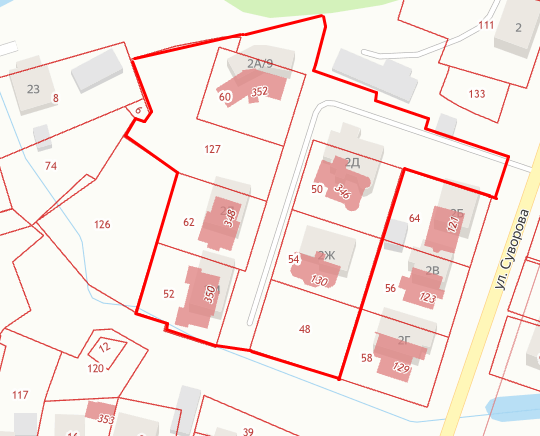 Адресное описание границ ТОС «Александровка»:Наименование улицы в границах Советского городского округаНомер домаСуворова2б, 2ж, 2к, 2л, 2м